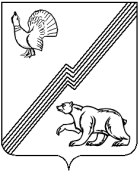 АДМИНИСТРАЦИЯ ГОРОДА ЮГОРСКАХанты-Мансийского автономного округа - ЮгрыПОСТАНОВЛЕНИЕот 22 апреля 2022 года 								        № 789-п
О внесении изменений в постановление администрации города Югорска от 20.06.2019 № 1348 «Об утверждении Положения об установлении системы оплатытруда работников муниципальных дошкольныхобразовательных и общеобразовательныхорганизаций города Югорска»На основании приказа Департамента образования и молодежной политики Ханты-Мансийского автономного округа – Югры от 02.03.2017                № 3-нп «Об утверждении Положений об установлении систем оплаты труда работников государственных образовательных организаций Ханты-Мансийского автономного округа – Югры, подведомственных Департаменту образования и науки Ханты-Мансийского автономного округа – Югры»:1. Внести в постановление администрации города Югорска                         от 20.06.2019 № 1348 «Об утверждении Положения об установлении системы оплаты труда работников муниципальных дошкольных образовательных и общеобразовательных организаций города Югорска» следующие изменения:1.1. В преамбуле слова «подведомственных Департаменту образования и молодежной политики» заменить словами «подведомственных Департаменту образования и науки».1.2. В приложении:1.2.1. В пункте 3 раздела I слова «6 540 рублей» заменить словами «6 801 рубль».1.2.2. Таблицу 1 раздела II изложить в следующей редакции:«Таблица 1Перечень должностей руководителей организации, их заместителей и руководителей структурных подразделений организации».2. Опубликовать постановление в официальном печатном издании города Югорска и разместить на официальном сайте органов местного самоуправления города Югорска.3. Настоящее постановление вступает в силу после его официального опубликования и распространяет свое действие на правоотношения, возникшие с 01.01.2022. Исполняющий обязанностиглавы города Югорска                                                                       С.Д. Голин№ п/пКатегория работниковНаименование должностей1.РуководителиДиректор, заведующий2.Заместители руководителяЗаместитель директора, заместитель заведующего, главный бухгалтер3.Руководители структурных подразделенийРуководитель (заведующий, начальник) структурного подразделения, заместитель руководителя (заведующего, начальника) структурного подразделения, шеф-повар